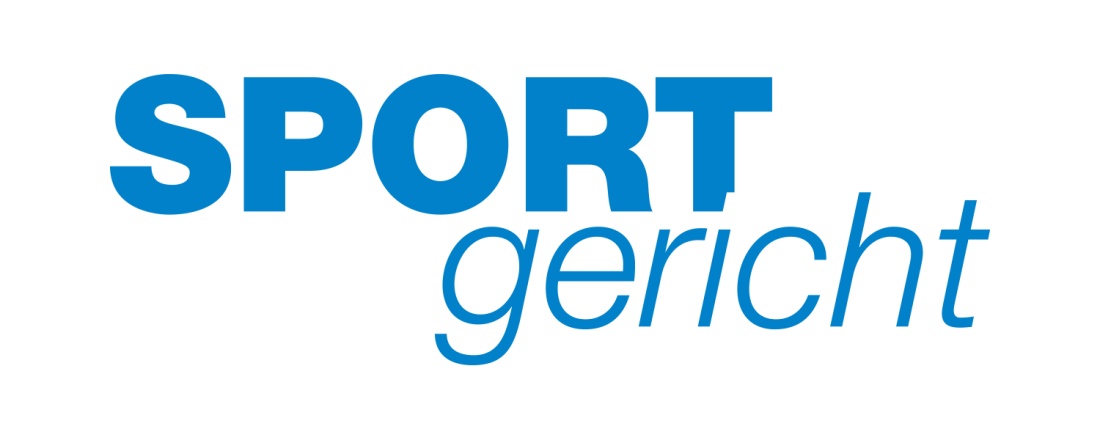 ZET IN DE ONDERSTAANDE VRAGEN AUB EEN KRUISJE VOOR HET JUISTE ANTWOORDEerder verschenen jaargangen kunt u nu eenmalig extra voordelig bestellen (kruis aan):NB Soms hebben wij losse nummers/oude jaargangen in de aanbieding op onze website. Als de prijs daardoor tijdelijk lager is dan hieronder aangegeven, berekenen wij de laagste prijs.
U kunt profiteren van onze onderstaande speciale aanbiedingen:
(kruis uw keuze aan – NB: de aanbiedingen zijn niet te combineren)
Als u wilt profiteren van een aanbieding die u persoonlijk van ons heeft ontvangen (tijdens een congres, symposium of gastcollege), vul dan hieronder uw kortingscode in:

Heeft u nog een andere wens, of wilt u iets opmerken of aan ons doorgeven, dan kunt daarvoor het onderstaande tekstvak gebruiken.
Mail het ingevulde formulier AUB naar: sportgericht@xs4all.nlAanmeldformulier abonnementAanmeldformulier abonnementAUB ingevuld mailen aan: sportgericht@xs4all.nlTARIEVEN 2020standaard: € 62,00 per jaargang van zes nummersstudenten krijgen € 2,00 korting per nummer (€ 12,00 per jaargang)leden van diverse organisaties (zie pagina 2) krijgen 10-25% kortingtoeslag internationale verzendkosten binnen Europa: € 10,00 per jaargangtoeslag internationale verzendkosten buiten Europa: € 30,00 per jaargangU wordt abonnee met ingang van het huidige nummer (oktober: 5-2020).Zie het einde van dit formulier voor onze speciale aanbiedingenNa verwerking van uw aanvraag ontvangt u van ons:een bevestiging per e-mail;een factuur (als bijlage bij de bevestiging of als adresdrager bij onze eerste postzending).AUB ingevuld mailen aan: sportgericht@xs4all.nlTARIEVEN 2020standaard: € 62,00 per jaargang van zes nummersstudenten krijgen € 2,00 korting per nummer (€ 12,00 per jaargang)leden van diverse organisaties (zie pagina 2) krijgen 10-25% kortingtoeslag internationale verzendkosten binnen Europa: € 10,00 per jaargangtoeslag internationale verzendkosten buiten Europa: € 30,00 per jaargangU wordt abonnee met ingang van het huidige nummer (oktober: 5-2020).Zie het einde van dit formulier voor onze speciale aanbiedingenNa verwerking van uw aanvraag ontvangt u van ons:een bevestiging per e-mail;een factuur (als bijlage bij de bevestiging of als adresdrager bij onze eerste postzending).VERZENDADRES (gegevens hieronder invullen AUB)VERZENDADRES (gegevens hieronder invullen AUB)naamt.a.v.straat + huisnummerpostcodeplaatslande-mailtelefoonnummerIk wil ook de nummers 1 t/m 4 van 2020 nog ontvangen, met € 2,00 korting per stukIk wil ook de nummers 1 t/m 4 van 2020 nog ontvangen, met € 2,00 korting per stukjaneeIk wil mijn factuur op een ander adres ontvangen dan het bladIk wil mijn factuur op een ander adres ontvangen dan het bladneeja  >>> vermeld het factuuradres a.u.b. in het tekstvak aan het einde van dit formulier Ik ben student (voltijds MBO/HBO/WO of master/postgraduaat)Ik ben student (voltijds MBO/HBO/WO of master/postgraduaat)neeja (stuur met uw aanvraag a.u.b. een kopie/foto van uw studentenkaart of uw inschrijvingsbewijs mee, wij nemen telefonisch contact met u op voor nadere informatie)Ik ben in de sport actief als (kruis a.u.b. aan; meerdere antwoorden mogelijk)Ik ben in de sport actief als (kruis a.u.b. aan; meerdere antwoorden mogelijk)trainer/coachsportfysiotherapeutsportwetenschapperleraar LOdocent op een sportgerelateerde opleidingsportartsconditietrainerpersonal trainersportpsycholoogsportdiëtistsportmasseuranders, namelijk (vul a.u.b. aan) : Ik ben lid van (kruis aan; meerdere antwoorden mogelijk)Ik ben lid van (kruis aan; meerdere antwoorden mogelijk)NLcoach (BASIS lidmaatschap), mijn lidnummer is (vul a.u.b. aan): NLcoach (PRO lidmaatschap), mijn lidnummer is (vul a.u.b. aan):Hardlooptrainers Nederland, mijn lidnummer is (vul a.u.b. aan):NSTV, mijn lidnummer is (vul a.u.b. aan):NVVO, mijn lidnummer is (vul a.u.b. aan):NTB (met trainerslicentie) , mijn licentienummer is (vul a.u.b. aan):CBV, mijn lidnummer is (vul a.u.b. aan):Studiosi MobilaeV.I.B.Ik wil ook de (6) nummers van 2019 ontvangen, met € 12,00 kortingIk wil ook de (6) nummers van 2018 ontvangen, met € 18,00 kortingIk wil ook de (6) nummers van 2017 ontvangen voor een bedrag van € 30,00AANBIEDING 1 (‘8 voor 6’): ik betaal vooruit t/m 2021 en ontvang de laatste 2 nummers van 2020 GRATISAANBIEDING 1 (‘8 voor 6’): ik betaal vooruit t/m 2021 en ontvang de laatste 2 nummers van 2020 GRATISJa, ik maak gebruik van deze aanbiedingAANBIEDING 2: ik betaal vooruit t/m 2022 en ontvang GRATIS (kruis hieronder 1 keuze aan):AANBIEDING 2: ik betaal vooruit t/m 2022 en ontvang GRATIS (kruis hieronder 1 keuze aan):'Mythes in de sport (Wim Burgerhout) t.w.v. € 19,95'ECO-coachen - a way of life' (Berber en Tjalling van den Berg) t.w.v. € 20,00'Duel in de zestien' (John v.d. Kamp & Geert Savelsbergh) t.w.v. € 21,50'Een bewogen fundament' (Rob Withagen) t.w.v. € 22,50BLACKROLL Super Band (orange/light) t.w.v. € 22,90BLACKROLL Super Band (green/medium) t.w.v. € 22,90BLACKROLL Super Band (blue/strong) t.w.v. € 22,90'De route naar tweebenigheid' (Fred Duijnstee & Annemarie Maas) t.w.v. € 24,95'Sportvoeding als teamperformance' (Floris Wardenaar e.a.) t.w.v. € 26,5Artikelen naar keuze uit ons archief 2007-2019 t.w.v. € 40,00 (80 pagina's)AANBIEDING 3: ik betaal vooruit t/m 2023 en ontvang GRATIS (kruis hieronder 1 keuze aan):AANBIEDING 3: ik betaal vooruit t/m 2023 en ontvang GRATIS (kruis hieronder 1 keuze aan):De complete jaargang 2018 van Sportgericht t.w.v. € 59,00BLACKROLL Super Band Set (orange/light + green/medium + blue/strong) t.w.v. € 59,90Artikelen naar keuze uit ons archief 2007-2019 t.w.v. € 100,00 (200 pagina's)Mijn persoonlijke kortingscode is: